     Knihovna pomáhá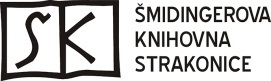 V téměř každé obci nebo městě najdete veřejnou knihovnu. Ptejte se místních, 
kde je knihovna nebo hledejte tento nápis: KNIHOVNA  Knihovna je volně přístupná, není třeba mít průkazku. Knihovna poskytuje veřejnosti přístup k internetu Knihovna nabízí komukoliv k využití wifi připojení zdarma. V knihovně jsou k dispozici počítače s internetovým připojením zdarma V knihovně si můžete nabít telefony, notebooky nebo tablety. V knihovně jsou k dispozici toalety a pitná voda. V knihovně je klid a je zde možnost si odpočinout. V knihovně je dětské oddělení nebo koutek, tedy tu mohou být i vaše děti. Knihovník vám pomůže, poskytne další informace, vyhledá kontakty, propojí vás s dalšími institucemi, které potřebujete. V knihovně si můžete domluvit setkání, prostory jsou zdarma.V knihovně si můžete odložit věci. Nebojte se využít knihovnu, pomůžeme vám. Otevírací hodiny: Pondělí: 8:00 – 18:00Středa: 8:00 – 18:00Čtvrtek: 8:00 – 18:00Pátek: 8:00 – 18:00Sobota: 8:00 – 12:00Kontakty: knihovna@knih.st-cz., 380 422 700       Бібліотека допомагає Майже в кожному місті чи селі є громадська бібліотека. Запитайте у місцевих жителів, де знаходиться бібліотека [Кде є кніговна?]) або шукайте напис: KNIHOVNA.Вхід у бібліотеку вільний. Немає необхідності мати абонемент.У бібліотеці є можливість виходу в інтернет. У бібліотеці можна будь-кому безкоштовно використовувати WiFi.У бібліотеці можна безкоштовно користуватись комп’ютерами з виходом в інтернет.  У бібліотеці можна заряджати телефони, планшети та ноутбуки.У бібліотеці є питна вода та туалети. У бібліотеці тихо і можна відпочити.У бібліотеці є зона або куток для дітей, тож ваші діти можуть там також відпочити.Працівник бібліотеки зможе вам допомогти: надати додаткову інформацію, знайти потрібні контакти, зв’язати вас з потрібними вам організаціями.У бібліотеці ви можете домовитися про зустріч, доступ до бібліотеки є вільний.Верхній одяг, сумки, портфелі та рюкзаки можете залишити у гардеробі.Не бійтеся користуватися послугами бібліотеки, ми вам завжди допоможемо.Понеділок: 8:00 – 18:00		Контакти: knihovna@knih-st.czСереда: 8:00 – 18:00				     380 422 700	Четвер: 8:00 – 18:00П’ятниця: 8:00 – 18:00Субота: 8:00 – 12:00